PROPOSTA DI PARTECIPAZIONE AI ROTARY CAMP ANNO 2018(Segnalare UNA SOLA RICHIESTA)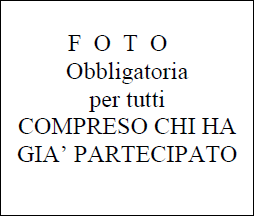 (Tutti i dati sono obbligatori)Cognome………………………………..………………….Nome………………………………………………………………………..Indirizzo…………………………..……………………………………CAP……………….…Città………………………………………Prov…… ……….Telefono…………..………….………….………email……………………………………………………………..Data di nascita ………….....….. Luogo di nascita ……………………………….……………………………. M	F Documento di identità (CI)..………………………………………………………………………………………………………….rilasciato da …………………………………………………………...……. Valido fino al ……………………………………….Misura/Taglia S	M	L	XL	XXLEventuale richiesta (se possibile) di coabitazione con…………………………………………………………………Data 	Firma del richiedente  	ACCOMPAGNATORE: INDICAZIONI OBBLIGATORIECognome………………………………..………………….Nome………………………………………………………………Data di nascita ………….....….. Luogo di nascita …………………………………………………….. M	F Residente a ……………………………………………...Via ……………………………………………………………………CAP……………….…Città………………………………………………………….……….……Prov………………………….* Grado di parentela…………………………………………….………Telefono……………………………………….Documento di identità (CI – Patente)………………………. n. ..……….…………………………………………rilasciato da ……………………………………………………...……. Valido fino al ……….…………………………Eventuali intolleranze/allergie alimentari…………………………………………………………………………..*oppure assistente, accompagnatore non professionale ecc.PRIVACYInformativa ai sensi del Dlgs 196/2003: codice in materia di protezione dei dati personali. La presente informativa riguarda il conferimento dei dati personali relativi alla domanda di partecipazione/scheda medica/programma indicato nella proposta di partecipazione ( di seguito denominato programma). Il conferimento dei dati personali è necessario a consentire all’interessato/i la partecipazione al programma, pertanto la mancata o parziale comunicazione impedirà l’accesso e/o l’esecuzione del medesimo. La informiamo che i dati personali, anche di natura sensibile, relativi alla domanda di partecipazione al programma saranno raccolti e trattati in modo lecito, pertinente e completo, nei limiti delle finalità del programma, secondo correttezza e nel rispetto della normativa vigente. I dati saranno conservati per il tempo necessario allo svolgimento del programma e comunque secondo le prescrizioni normative. Titolare del trattamento dei dati è l’associazione Rotary International Distretto 2060, in persona del suo rappresentante legale pro‐tempore,con sede in 37121 Verona – Vicolo Rensi, 5. Le seguenti categorie di soggetti dell’organizzazione Rotary International, potranno conoscere i suoi dati, in qualità di responsabili e/o incaricati del trattamento: Commissioni e Sottocommissioni distrettuali preposte alla gestione del programma; Segreterie interne; addetti alla contabilità, Rotary club che segnaleranno la candidatura e Rotary club che verranno coinvolti nel programma, oltre agli organi superiori del Rotary International, questi ultimi anche con sede fuori dal territorio italiano. I suoi dati personali non verranno diffusi, nel senso di darne conoscenza a soggetti indeterminati, ma potranno essere comunicati a soggetti che possono accedervi in forza di disposizioni di legge, di regolamento o di normativa comunitaria, nei limiti di tali norme; a soggetti che hanno necessità di accedervi per finalità correlate al rapporto che intercorre tra Lei e la nostra associazione, nei limiti strettamente necessari allo svolgimento di tali rapporti; a soggetti nostri consulenti, nei limiti necessari per svolgere il loro incarico presso la nostra associazione, secondo le prescrizioni di legge. I dati verranno trattati anche in forma elettronica. In ogni caso ai sensi dell’art. 7 D.lgs. 196/2003, al quale ci si richiama integralmente, le sarà data sempre facoltà di chiedere l’origine dei dati personali, della logica applicata al trattamento, l’accesso, la conferma, l’integrazione, l’aggiornamento, la rettifica, la trasformazione, il blocco, la cancellazione dei suoi dati e l’attestazione di un tanto, salvo che questo adempimento si riveli impossibile e/o comporti un impiego di mezzi manifestamente sproporzionato rispetto al diritto tutelato. Potrà anche opporsi, in tutto o in parte, per motivi legittimi, al trattamento dei dati personali che la riguardano, ancorché pertinenti allo scopo della raccolta. Nel caso in cui i partecipanti al programma siano minori di diciotto anni, si richiederanno anche i dati dei genitori o altri soggetti esercenti la potestà, ai quali parimenti è diretta la predetta informativa. I dati saranno trattati con le medesime modalità e finalità sopra descritte. Per esercitare i suoi diritti Lei potrà rivolgersi al Titolare del trattamento al seguente indirizzo di posta elettronica: org e/o all’indirizzo postale Rotary International Distretto 2060, Vale Ratisbona 15 – 39042 Bressanone/Brixen.Il Titolare del trattamento: Rotary International Distretto 2060, in persona del suo rappresentante legale pro‐tempore Data 01/07/2018	Firmato Riccardo De Paola (Governatore A.R. 2018/2019)Assenso di colui o coloro che esercitano la patria potestàAcconsento la partecipazione di 	al Progetto Sociale 	nel periodo sopraindicato.In caso di necessità durante la permanenza telefonare a  	Tel. Casa 	Tel. ufficio	Cellulare  	Data 		Firma 	S C H E D A	M E D I C A(da compilarsi in stampatello da parte del Medico curante)Trattandosi di una vacanza si raccomanda di valutare attentamente ed obiettivamente le condizioni del Partecipante, che dovranno essere tali da non richiedere interventi ripetuti e/o particolari assistenze mediche.Cognome/Nome Partecipante:Diagnosi precisa e completa della disabilità, specificando se essa sia motoria, psico‐ intellettiva o se comprenda entrambe:Indicare se e quale terapia vi sia in atto e se questa debba essere continuativa:E' necessario che il Partecipante porti con séTUTTI I MEDICINALI indispensabili per TUTTO IL PERIODO DI PERMANENZA(non sempre è possibile reperire il medicinale utile)Indicare eventuali intolleranze/allergie alimentari: 	IMPORTANTE (rispondere SI o NO ): il contenuto delle risposte è cruciale per rendere il più adeguate possibile l’accoglienza e la permanenza del Partecipante:IMPORTANTEAllo  scopo  di  permettere  agli   organizzatori   di   pianificare   le   attività   e   la   sistemazione   dei partecipanti negli alloggi, ricordiamo che le unità abitative messe a disposizione  hanno alcune limitazioni  per  la  mobilità  dei  disabili  e  che  è  quindi  necessario  esprimere   un parere sull'atteggiamento sia fisico che psichico dell'interessato nei confronti della propria patologia e nei confronti del prossimo. Va considerato  in  particolare  l’ingombro  delle  carrozzine in  spazi ridotti, con porte della larghezza massima di cm. 70 e la presenza di scale  senza corrimano.Per cortesia, è importante e di grande aiuto indicare:N° telefono fisso e mobile del Medico curante:  	Timbro e firma del Medico CurantePeriodo del Rotary CampDisponibilità *Handicamp L.N. Albarella – Rosolina Mare (RO)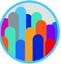 05/05/2018 – 19/05/2018	Dal 05/05/2018 - al 12/05/2018Dal 12/05/2018 - al 19/05/2018Villa Gregoriana – Auronzo di Cadore (BL)05/06/2018 – 10/06/2018Ancarano Camp – Ancarano (Slovenia)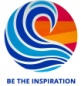 27/08/2018 – 02/09/2018I parchi del Sorriso – Peschiera del Garda (VR) 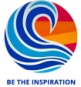 15/09/2018 – 22/09/2018Si muove solo su sedia a rotelle?E' in grado di vestirsi autonomamente?Si muove solo con le stampelle?E' in grado di mangiareautonomamente?Cammina autonomamente?Ha problemi di parola?Cammina con aiuto?Ha problemi di vista?Può fare le scale autonomamente?Controlla gli sfinteri?Ha il controllo delle mani?Presenta enuresi?Presenta piaghe o altre lesioni che richiedono medicazioni?Necessita di sponde per il letto?Presenta piaghe o altre lesioni che richiedono medicazioni?Ha infezioni in atto?Può bagnarsi in piscina sotto il controllo dell’accompagnatore?Può bagnarsi in piscina sotto il controllo dell’accompagnatore?Può bagnarsi in piscina sotto il controllo dell’accompagnatore?Ha necessità di avere il cibo frullato?Ha necessità di avere il cibo frullato?Ha necessità di avere il cibo frullato?